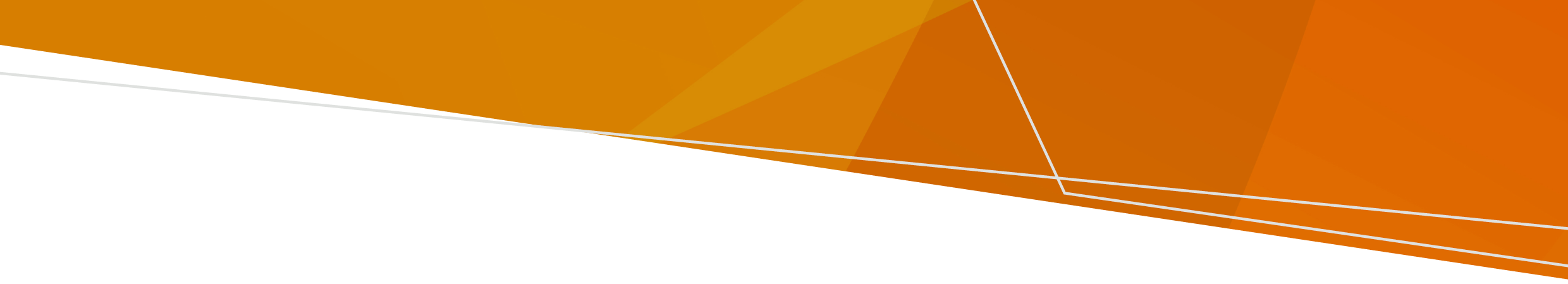 Caawimaada dukumiintigaanKooxdaada daaweynta waa inay kaa caawiyaan fahamka macluumaadkanWaxaad caawimaad ka heli kartaa xubin qoyska ah, saaxiib, ama qof kuu doodayaEeg qaybta ‘Caawimaad Hel’ ee warqadaan wixii ah faahfaahinta ururada ku caawin kara xiriirkooda..Dukumiintigaan waxaa lagu turjumay luuqadaha bulshada waxaana laga helayaa www.health.vic.gov.au.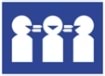 Wixii caawimaad luuqadaada ah kala xiriir Adeega Turjumaada Afka iyo Qoraalka ah Translating and Interpreting Service 131 450.Waa maxay amarada daaweynta maxkamada ee sugan?Amarka daaweynta maxkamada ee sugan waxaa la sameyn karaa oo kaliya marka lagugu helo oo kaliya dembi ama aad qirato dembi. Amarka micnihiisu waxaa weeye waxaa lagu siin doonaa daaweyn xitaa haddii aadan rabin. Daaweyntu waxay noqon kartaa daawo sida kiniini ama cirbado.Maxkamadu way sameyn kartaa amarka haddii ay la tahay in dhammaan kuwan soo socdaa khuseeyaan:Haddii aadan qabin jiro maskaxeed, waxaa lagugu xukumi doonaa xabsi;Maxkamadu waxay tixgelisay xaaladahaaga shakhsiyeed oo ay ku jiraan xaalad kasta oo hadda jirta ahna caafimaadka maskaxdaWaxaa ku baaray dhakhtarka dhimirka oo u siiye warbixin maxkamada lehna inay la tahay inaad fulisay shuruuda amarka daaweynta maxkamada ee sugan sida waafaqsan Xeerka Xukumida ee 1991 (Sentencing Act 1991);Adeega caafimaadka maskaxda la soo jeediyey lana qorsheeyey ayaa siiyey warbixin maxkamada oo: xaqiijinaya inay xoojinayso sameynta amarka daaweynta maxkamda ee sugan in la sameeyo; iyowaxay leedahay adeegyadii ku haboonaa iyo tah-hiilaadka la helayo ee lagu xirayo laguna daaweynayo. shuruuda lagu sameynayo amarka daaweynta maxkamada ee sugan sida waafaqsan Xeerka Xukunka ee 1991 waa:Waxaad qabtaa jiro maskaxda ah; iyosababta oo ah Jiradaan maskaxda awgeed waxaad u baahan tahay daaweyn isla markiiba ah si looga hortago:Dhibaato daran oo aad isu geysatid ama qof kale aad u geysatid, amaHoos u dhac daran (ama hoos udhaca caafimaadkaaga jireed ama maskaxeed; iyoDaaweynta la soo jeediyey ayaa lagu siin doonaa haddii lagu saaro amarka daaweynta; iyoMa jirto si kale oo ka xanibaad yar, oo macquul ah helitaankiisa si aad u heshid daaweyn. Ugu xanibaad yar micnaheedu waxaa weeye waxaad u baahan tahay in lagu siiyo xoriyada ugu badan ee aad awoodid, oo ku saleysan xaaladahaaga shakhsiyeed.Waxaa lagu siin doonaa nuqulka amarkaagaIntee buu amarku qaadanayaa?Amarkaaga ayaa sheegi doona intuu qaadanayo. Amarkaagu kama dheeraan doono xukunkaaga.Maxkamada Caafimaadka Maskaxda  waxay ku qaban doontaa dhageysi  28 maalmood gudahood markaad isbitaalka timaadid si ay u go’aamiso inaad ku sii jiraysid amarka iyo in kale. Waxay qaban doonaan dhageysi maxkamadeed ugu yaraan 6 bilood intaa ka dib intaad isbitaal ku jirtid.Sidee baan uga baxaa amarka?daaweynta caafimaadka maskaxda ee khasabka lama ogola xabsiga dhexdiisa. Amarkaaga waa la joojinayaa haddii:Xukunkaagu uu dhaco;Lagugu siidaayo damiin;Maxkamadu ay kaa siideyso xabsiga;Hore laguu sii daayo’; amaMental Health Tribunal ama dhakhatarka dhimirku uu joojiyo amarkaaga.Dhakhtarku waa ka noqon karaa (joojin karaa) amarka haddii ay la tahay inaysan fulin shuruuda  uu u saarnaan doono amarku.Waxaad xaq u leedahay inaad ka codsato Mental Health Tribunal dhageysi maxkamad si looga qaado (joojiyo) amarka wakhti kasta. Waxaad codsan kartaa adoo si toos ah ula xiriiraya ama weydiinaya kooxdaada dhageysiga foomka aad buuxineysid.waxaad weydiin kartaa shaqaale, qareen, ama u doode wixii caawimaad ah si isugu diyaarisid dhageysiga maxkamada. Waxaad xaq u leedahay.nuqulka warbixinta  iyo inaad eegto dukumiintiga ay  siiyeen kooxdaada daaweynta  Mental health Tribunal ugu yaraan 2 maalmood oo shaqo ka hor dhageysiga. Dhakhtarkaaga dhimirka wuxuu u sheegi karaa Mental Helath Tribunal inay kaa joojiyaan akhrinta warbixinta ama dukumiintiyada haddii ay u keeni karto dhib daran nafsadaada ama qof kale;adigu keen qoraalka ama caddeynta; iyoCodso qoraalka sababaha go’aanka Mental Health Tribunal 20 maalmood oo shaqo gudahood wakhtiga dhageysiga maxkamada ka dib.Haddii Mental Health Tribunal ay joojiso amarkaaga, waxaa laguu diri doonaa xabsi haddii wali lagaa baahan yahay inaad halkaas joogto. Haddii aysan joojin, waxaad ku jiraysaa isbitaalka.Wakhti kasta oo aad ku qaadatay isbitaal waxaa laga jari doonaa xukunkaaga.Isbitaalka dib ma laygu soo diri karaa?Haddii xabsiga dib laguugu diro, waa suurtagal in dib laguugu diro isbitaalka mar labaad mustaqbalka. Tani waxay dhici kartaa oo kaliya haddii dhakhtarka dhimirku uu ku qiimeeyey oo ay la tahay inaad fulisay shuruudaha amarka daaweynta maxkamada ee sugan Wasaaradda Caddaalada iyo Amaanka bulshadu (Department of Justice and Community Safety)waa inay sameysaa amar cusub wakhti kasta oo lagaa saaro xabsi iyo isbitaal.XuquuqdaadaDadka amarkan uu saaran yahay waxay leeyihiin xuquuq.Waxaad xaq u leedahay ugu yaraan daaweyn iyo qiimeynta ugu xaddidaada yarTan micnaheedu waxaa weeye qiimeynta khasabka ah iyo daaweynta waa in lagu bixiyaa si ku siinaysa xoriyada iyo doorashada ugu badan ee suurtagalka ah. Waxaad dooneysid, hadafyadaada bogsashada iyo isbedelada la helayo waa in la tixgeliyaa. Waxaa xaddidaad u ah qof waxaa laga yaabaa inaysan u ahayn qof kale.Waxaad xaq u leedahay in lagu weydiiyo bixinta raali ka ahaansho aad warkeeda heysid ee daaweyntaXitaa haddii aad qaadatid daaweynta khasabka ah, dhakhtarkaaga dhimirku waa inuu weli hubiyaa inaad bixin karitd ka raali ahaansho aad warkeeda heysid ee daaweynta.Bixinta ka raali ahaanshaha micnahiisu waxaa weeye inaad fahamtay oo aad tixgelisay macluumaadka aad u baahan tahay si aad go’aan u gaartid ku saabsan daawo qaadashada.Waxaad bixin kartaa ka raali ahaansha aad warkeeda heysid haddii aad awoodeeda inaad sidaas sameysid leedahay. Dhakhtarkaaga dhimirka waa inuu bilaabaa inuu ka soo qaado inaad awood u leedahay.Waxaad heli doontaa awood aad u bixisid ka raali ahaansho warkeeda aad heysid ee daawo gaar ah haddii aad awoodid:faham macluumaadka lagu siiyey ee ku saabsan daaweynta;xasuuso in macluumaadkaas;isticmaal ama miisaan macluumaadkaas; iyoKana hadal go’aankaaga.Haddii amar ku saaran yahay oo dhakhtarkaaga dhimirka ay la tahay inuu awood leeyahay, waxay weli ku siin karaan daaweynta khasabka ah laakiinse waa haddii ay la tahay inay:shaybaar ahaan inay haboon tahay; iyofursada ugu xaddidaada yar.Waxaad xaq u leedahay helida macluumaadKooxdaada daaweynta waa inay kuu sharxaan sababaha amarkan laguu saaray. Waa inay ku siiyaan macluumaad ku saabsan:qiimeyntaada;daaweyntaada la soo jeediyey;waxyaalaha kale ee bedel ahaanta ah; iyoXuquuqdaada.Macluumaadku wuxuu noqon karaa qoraal ama mid hadal ah, iyo luuqadaad doorbideysid. Waa inay kaa siiyaan jawaabo cad cad su’aalahaaga. Macluumaadka waa in lagu siiyaa wakhtiga saxda ku ah inaad tixgelisid.Waxaad xaq u leedahay in lagu taageeroWaxaad dooran kartaa qof ku caawiya, oo uu ku jiro qof ku hadla luuqadaada. Kooxdaadu waa inay kaa caawiyaan la xiriirka qof ku taageera.Dhakhtarka dhimirku waa inuu wargeliyaa, oo uu tixgelin karaa firkaradaha dadka ilaa xad ee ku saabsan daaweynta iyo qiimeyta. Tan waxaa ku jiri kara:qofkaaga taageerada ee la doortay;u doodahaaga caafimaadka dhimirka;masuulkaaga;xannaaneeyahaaga; amawaalidkaa (haddii aad 16 ka yar tahay).You can tell your treating team if there’s somebody you don’t want them to contact. Sometimes your information might be legally shared when you don't want it to be. Waxaad xaq u leedahay in lagaa caawiyo go’aamo gaaridaWaxaad dooran kartaa qof kaa caawiya go’aamada.Xitaa haddii aad qaadatid daaweyn khasab ah, kooxdaada daaweynta waa inay ku siiyaan macluumaad ku saabsan fursadahaaga. Waa inay ku siiyaan macluumaad kugu filan iyo wakhti aad go’aan ku gaari kartid oo ay uga jawaabaan su’aalahaaga si aad u fahmi kartid. Waa inay kuu ogolaadaan inaad go’aan gaartid, xitaa haddii ay la tahay in waxoogaa khatar ahi jirto.Waxaad xaq u leedahay inaad dareentid amaan iyo xushmadbaDaaweynta iyo qiimeynta khasabka ah waa in loo bixiyaa si xushmeynaysa oo ilaalineysa aqoonsigaaga iyo baahidaada. Tan waxaa ku jira dhaqankaaga, baahidaada isgaarsineed, da’daada, baahiyaha gaarka ah, aqoonsiga jinsiga, diinta, iyo nooca galmada. Baahidaada kale caafimaad waa in la aqoonsadaa oo la taageeraa. Sharaftaada, madax bannaanidaada, iyo xuquuqdaada waa in la ilaaliyaa. Waxaad leedahay xuquuq haddii aad tahay qof ka soo jeeda Ummadii KoowaadDadka Ummaddii Koowaad (First Nations) waa in dhaqankooda gaarka ah iyo aqoonsigooda la xushmeeyaa.Waxaad xaq u leedahay daaweyn iyo qiimeyn kor u qaadaysa go’aankaaga shakhsiyeed.Ku xirnaantaada qoyska, qaraabo, bulsho, dal iyo biyo waa in la xushmeeyaa.Waxaad caawimaad ka heli kartaa:Sarkaalka Xiriirka Aboorjiniska (Aboriginal Liaison Officer) jooga adeegaaga caafimaadka dhimirkaVictorian Aboriginal Legal Service (Adeega Sharciga Aboorjuniiska Victoria)Waxaad xaq u leedahay in lagaa caawiyo isgaarsiintaKooxdaada daaweynta waa inay xushmeeyaan taageeraan sidaad u xiriiri lahayd. Tan waxaa ku jira:isticmaalida turjumaan haddii aad mid u baahan tahay;ka hadlida jawiga ugu wanaagsan ee suurtagalka kuu ah adiga; iyoin lagu siiya goobo aad kula hadashid qoyska, xannaaneeyayaasha, dadka taageerada ah, ama u doodayaashaMarkaad isbitaalka ku jirto, xuquuqdaada aad kula hadli kartid qof kasta waxaa laga yaabaa in la xaddido haddii ay lagama maarmaan tahay amaan dartii. Laakiinse lagaama xaddidi karo la xiriirida.Qareen;Guddiga Fayoqaba iyo Caafimaadka Maskaxda (Mental Health and Wellbeing Commission);Mental Health Tribunal;Guddoonka Dhakhaatiirta Dhimirka (Chief Psychiatrist);u doodaha caafimaadkaaga dhimirka; amabooqdaha bulshada ee Xafiiska U doodaha Dadweynaha (Office of the Public Advocate).Waxaad xaq u leedahay xuquuq haddii la isticmaalo faragelin xaddidanKala dhexgelida xaddidan ee la isticmaali karo haddii aad ku jirtid isbitaal waa:Gooni u xirid: marka lagugu xiro qol kalidaa.Xinnibaada jireed: marka jir ahaan lagaa xanibo inaad dhaqdhaqaaqdid.Xannibaad kiimikeed: marka lagu siiyo daawo jirkaagu inuu dhaqdhaqaaq kuu diideysa.Waxaa loo isticmaali karaa oo kaliya haddii ay yihiin fursada ugu xanibaada yar oo ay lagama maarmaan tahay si looga hortago dhibaato dhacaysa oo daran, marka laga reebo:Xannibaada jireed waxaa loo isticmaali karaa si laguu siiyo daaweynta jirada maskaxda ama xaalaad caafimaad; iyoXannibaada kiimikeed waxaa loo isticmaali karaa si isbitaalka laguugu qaado.Marka kala dhexgalka xaddidan la isticmaalo  waa inaad:aad helayso waxyaalahaad u baahan tahay si loo ilaaliyo xuquuqdaada bani’aadanimo ee aasaasiga ah. Tan waxaa ku jiri kara waxyaalaha sida cunto, biyo, wax lagu seexdo, dhar, iyo inaad awoodid isticmaalka musqusha iyo qumeys; iyoinay kuu jeegareeyaan si joogta ah shaqaalaha kalkaaliyayaasha ama caafimaaka.Kala dhexgalka xannibaadaha waa in la joojiyaa markaysan lagama maarmaan ahayn, isticmaalkeedana waa in qoraa. Dhakhtarka dhimirka waa inuu ku siiyaa wakhti aad kaga wada hadashaan waxa dhici doona ka dib.Xuquuq baad u leedahay in lagaa taageero u doodistaWaxaad la xiriiri kartaa U-doodista Caafimaadka Maskaxda ee Madaxa bannaan (Independent Mental Health Advocacy (IMHA) wixii ah taageero u doodis bilaash ah oo madax bannaan wakhti kasta. Waxay kaa caawin karaan inaad ogaatid xuquuqdaada oo aad fekridaada ka dhiibatid.IMHA si toos ah ayaa loo wargeliyaa marka lagu saaro amarka waana kula soo xiriiri doonaan haddii aadan u sheegin iyaga inaysan kula soo xiriirin.Waxaad xaq u leedahay tallo sharci ah in lagu siiyoWaxaad xaq u leedahay inaad la hadashid qareen si aad u doonatid caawimaad sharci ah oo ku saabsan caafimaadka maskaxda ama arima kale oo sharciyeed. Waxaa jira adeegyo sharci oo bilaash ah oo aad la xiriiri kartid.Waxaad xaq u leedahay inaad hesho fasax bixitaanWaxaad si ku meelgaar ah uga bixi kartaa isbitaalka adoo qaadanaya fasax maqnaasho, oo uu bixiyey dhakhtarkaaga dhimirka.Fasax waxaa lagu bixin karaa:7 maalmood oo ah daaweyn caafimaad; ama24 saac oo ah ujeedo kasta oo kale oo uu dhakhtarka dhimirku ku qanco inay tahay wax haboon.Dhakhtarka dhimirku wuxuu ku siin karaa fasax haddii ay go’aamiyaan in sidaas sameynteeda inaysan amaankaaga iyo caafimaadkaaga ama qof kale aysan khatar daran gelin doonin. Dhakhtarka dhimirka wuxuu sidoo kale saari karaa shuruudo fasaxaaga. Tusaale, in fasaxaaga lagula socdo ama inaadan booqan goobaha qaarkood.Waxaad xaq u leedahay talada dhakhtar dhimir oo labaadTani waxay qiimeynaysaa haddii:aad fuliso shuruudaha daaweynta; iyodaaweyntaadu waxay u baahan tahay inay isbedesho.Si aad u heshid tallo labaad, waxaad awoodaa:isticmaal Second Psychiatric Opinion Service adeega tallada dhakhtarka dhimirka ee labaad oo ah bilaash iyo mid madax bannaan;weydii shaqaalaha dhakhtar kale oo dhimir oo jooga adeegaaga; amala xiriir dhakhtarka dhimirka ah ee gaarka ah. Waxaa laga yaabaa inay dawlada ka dalacaan ama ay u baahan yihiin lacag.Waxaad xaq u leedahay inaad hore u sameysid qoraalka waxyaalaha aad doorbideysidKani waa dukumiinti aad sameyn kartid oo sharxaya waxaad dooneysid inay dhacaan haddii aad heshid daaweynta ama qiimeynta khasabka ah. Waxaa ku jiri kara nooca daaweyneed, taageero ama daryeel ee aad rabtid. Mid baad sameyn kartaa wakhti kasta.Adeega caafimaadka maskaxda waa inay isku dayaan inay sameeyaan waxa qoraalkaaga ku qoran, laakiinse sharci ahaan kuma khasbana sidaas inay sameeyaan. Haddii aysan raacin daaweynta aad doorbideysid, waa inay kuu sheegaan sababta oo qoraal ah 10 maalmood oo shaqo gudahoodQoraalkaaga hore ee waxaad doorbideysid wuxuu shaqeynayaa oo kaliya intaad joogto adeega caafimaad masaxda, ma khuseyso haddii lagugu celiyo xabsiga.Waxaad xaq u leedahay inaad dooratid qof ku taageera oo la magacaabayKani waa qof aad si toos ah u dooratid si uu kuu taageero oo uu kuugu dodo haddii aad hesho daaweynta ama qiimeynta khasabka. Waa inay kuugu doodaan waxaad ku tiraahdid inaad rabtid, oo aan ahayn waxay rabaan. Adeega caafimaadka maskaxda waa inuu caawiyo si ay kuu taageeraan oo ay u sheegaan daaweyntaada wax ku saabsan.Waxaad xaq u leedahay inaad cabasho sameysidWaxaad si toos ah ugu caban kartaa adeegaaga ama (Mental Health and Wellbeing Commission (MHWC)).Waxaad xaq u leedahay inaad heshid macluumaadkaaga oo aad codsatid isbedeloWaxaad si toos ah ugu gudbin kartaa Xoriyada Macluumaadka (Freedom of Information) codsi adeega caafimaadka maskaxda dadweynahaWaxaad weydiisan kartaa sixitaano lagu sameeyo macluumaadka caafimaadkaaga. Haddii adeega caafimaadka maskaxdu ay diidaan codsigaaga, waxaad sameyn kartaa qoraalka macluumaadka caafimaad oo sharxaya isbedelada aad rabto. Tani waa inay ku jiraan faylkaaga.Caawimaad helAdeegyada aad kala xiriiri kartid caawimaad adoo isticmaalaya xuquuqdaadaHel wax intaas ka sii badanCaafimaadka Dhimirka Xeerka Caafimaadka Samaqabka ee 2022 (Vic)www.legislation.vic.gov.au/as-made/acts/mental-health-and-wellbeing-act-2022Office of the Chief Psychiatrist (Xafiiska Madaxa Cilmi-Nafsiga) tusayaasha 
www.health.vic.gov.au/chief-psychiatrist/chief-psychiatrist-guidelinesVictoria Legal Aid website-ka
www.legalaid.vic.gov.au/mental-health-and-your-rightsXeerka Samaqabka iyo Caafimaadka dhimirka (Mental Health and Wellbeing Act) Buugga gacanta www.health.vic.gov.au/mental-health-and-wellbeing-act-handbookJaartarka Reer Fiktooriya ee Xuquuqda Aadamiga iyo Masuuliyaadka (Victorian Charter of Human Rights and Responsibilities) 
www.legislation.vic.gov.au/in-force/acts/charter-human-rights-and-responsibilities-act-2006/015Independent Mental Health Advocacy ogsoonow macluumaadka xuquuqdaadawww.imha.vic.gov.au/know-your-rightsCaddaynta Xuquuqda ee Wasaarada Caafimaadka Fiktooriya (Victorian Department of Health Statement of Rights) www.health.vic.gov.au 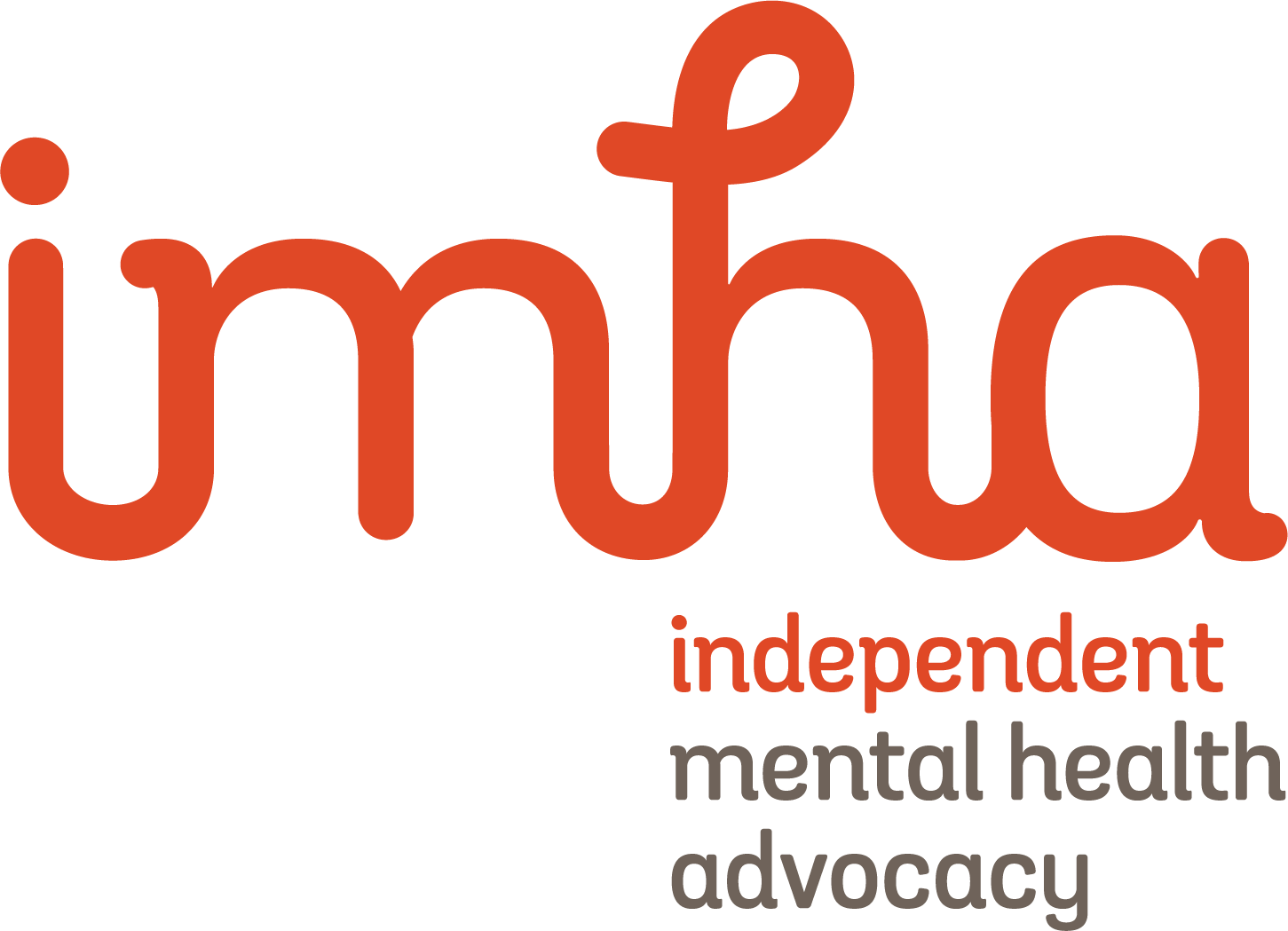 Qoraalka xuquuqaha(Statement of Rights)Amarka Daaweynta Maxkamada ee Sugan(Court Secure Treatment Order)Waxaa lagu siiyey dukumiintigaan sababtoo ah waxaad ku jirtaa amarka daaweynta maxkamada ee sugan.Wuxuu sharxayaa xuquuqdaada sharciyeed sida waafaqsan Xeerka Fayoqabka iyo Caafimaadka Maskaxda (Mental Health and Wellbeing Act 2022 (Vic).- ‘The Act’.).RASMIAdeegfaahfaahinadaFaahfaahinada xiriirkaIndependent Mental Health AdvocacyAdeega u doodista madaxa bannaan1300 947 820 www.imha.vic.gov.auCaawimaada Sharciga ee Victoria (Victoria Legal Aid)Caawimaada sharci ee bilaashka ah1300 792 387www.legalaid.vic.gov.auXarunta Sharciga Caafimaadka Maskaxda (Mental Health Legal Centre)Caawimaada sharci ee bilaashka ah9629 4422www.mhlc.org.auVictorian Aboriginal Legal ServiceCaawimaada sharci ee bilaashka ah looguna talagalay dadka Torres Strait Islanders iyo Aboorujiinka9418 5920www.vals.org.auCommunity Visitors (Booqdayaasha Bulshada)Booqo adeegyada caafimaadka maskaxda1300 309 337 	www.publicadvocate.vic.gov.au/opa-volunteers/community-visitorsSecond Psychiatric Opinion ServiceFikradaha dhakhtarka dhimirka ee labaad oo bilaash ah looguna talagalay bukaaka khasabka ah1300 503 426www.secondopinion.org.auMental Health and Wellbeing CommissionAdeega cabashooyinka madaxa bannaan1800 246 054www.mhwc.vic.gov.auMental Health TribunalDib u eegidanada amarada1800 242 703www.mht.vic.gov.auTo receive this document in another format email mhwa@health.vic.gov.auAuthorised and published by the Victorian Government, 1 Treasury Place, Melbourne.© State of Victoria, Australia, Department of Health, August 2023.ISBN 978-1-76131-347-9 (pdf/online/MS word)Available at health.vic.gov.au < https://www.health.vic.gov.au/mental-health-and-wellbeing-act >